КДЦ «Туяна»ДетскаЯ библиотека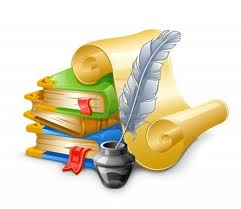                                        п. Новый Уоян   Библиотеки на селе - самые массовые и востребованные учреждения культуры. Важнейшей задачей библиотеки в современном мире является обеспечение свободного доступа к информации, а детская библиотека является еще и общеобразовательным, и культурным центром информации, и просвещения для   детей дошкольного и среднего возраста.Детская  библиотека использует формы библиотечно-информационного обслуживания, созданы комфортные условия для читателей и обеспечен широкий доступ к информационным ресурсам.        Судьба библиотеки, ее история, ее сегодняшний день – это частица культурной жизни нашего поселка. Успех любой библиотеки во многом зависит от ее главного богатства – библиотечного фонда, и от того, кто работает в ней.Главная цель работы библиотеки –  создание условий для самопознания, самосовершенствования, самоопределения, самореализации личности у детей школьного возраста.Основными направлениями деятельности библиотеки являются:1. Обеспечение самообразование путем библиотечного и информационно-библиографического обслуживания;2. Реализация личных потребностей пользователей, обеспечение информацией и соответствующими документами;3.Привитие любви к книге, воспитание культуры чтения, бережного отношения к книге.4. Формирование у пользователей независимого библиотечного пользования книгой или другими носителями информации, поиску и отбору.5. Превратить библиотеку в центр духовного общения и взаимопонимания, обмена мнениями.                            Индивидуальная работа с читателями.1. Проводить индивидуальные беседы при записи и обмене книг;2. Проводить рекомендательные беседы по конкретным изданиям;3. Брать на учет каждый запрос читателя  и удовлетворять их;4. Анализировать читательские формуляры;5. Для учащихся проводить ББ уроки и беседы в течение года.    Организация библиотечного обслуживанияРеклама библиотеки- в конце года наградить самых активных  читателей;- проводить массовые мероприятия;      2.  Работа клубов по интересам            -  продолжать работу экологического клуба «Родничок»; - проводить выставки детского творчества;            - начать работу по программе правовому образованию школьников; Реклама о деятельности библиотеки:- устная (во время посещения библиотеки, на классных собраниях, родительских собраний), наглядная (объявления, буклеты).Нестационарное обслуживание       - обслуживание детей-инвалидов на дому;       - организовать передвижной пункт выдачи литературы в детской саду для воспитателей и детей старших подготовительных групп.       - знакомить пользователей библиотеки с новыми книгами  в школе, в детском саду.                                         Работа с библиотечным фондом1. Заказ и прием изданий 2. Запись партии новых поступлений в книгу суммарного учета и инвентарную книгу.3. Подбор карточек по алфавиту для расстановки в алфавитный каталог.4. Расстановка документов по отраслям знаний.5. Работа по списанию устаревшей и ветхой литературы.6.  Усилить работу с должниками (форма работы - индивидуальная беседа, выезд по месту жительства).7.  Усилить моральную и материальную ответственность пользователей за сохранность книжного фонда библиотеки.8.  Продолжить работу по ремонту книг.9.  . Оформление фонда (наличие полочных, буквенных разделителей, индексов), эстетика.10. Своевременно оформить подписку на периодические издания, контроль доставки.                                     Издательская деятельность                 Буклеты, календари.Справочно-библиографическая работаСправочно-библиографический аппарат (СБА) играет важную роль вобслуживании детей и подростков. Он раскрывает фонд библиотеки, помогает юным читателям ориентироваться в огромном потоке информации, самостоятельно выбирать нужную литературу.Главная задача библиотеки- сформировать знания детей и подростков о книге и библиотеке, научить искать нужную информацию с помощью СБА, дать необходимые навыки самостоятельной работы с литературой. 
 Одна из действенных форм информирования – размещение библиографической информации на информационных стендах.  Будут  размещены  списки новых книг, памятки для педагогов и родителей, рекомендательные списки литературы. 
В целях ознакомления с новой литературой в библиотеке будут  проводиться выставки-просмотры: «Книжное ассорти», «Новые книжки для маленьких» «Новые книжки девчонкам и мальчишкам».- «День информации», посвященный периодике. В программе: книжная выставка «Эти разные, разные, журналы»; обзор наиболее интересных статей.Оригинально,   красочно оформить рекомендательные списки: «О доме, о семье»; цикл памяток для родителей: «Научи ребёнка читать книгу» ,«Кто «Юный натуралист» читает – тот всё о природе знает!»; «Прошлое в легендах и мифах»; «Книжки – малышам».Чтобы привлечь внимание детей - учащихся начальных классов, нужно проводить экскурсии по библиотеке, с элементами игры.                                         Библиотечные уроки2015 год - Год литературы в России. Указ о проведении Года литературы в России70 лет Победы в Великой Отечественной войне. Указ "О подготовке и проведении празднования 70-й годовщины Победы в Великой Отечественной войне"Основные направления и программы Экология.  Пожалуй, нет проблемы более серьезной, чем экология, так как она охватывает всю нашу жизнь. Она волнует и нас, библиотекарей. Мы считаем дело охраны природы чрезвычайно важным. Поэтому детская библиотека выбрала экологию одним из приоритетных направлений своей работы.В рамках поставленной задачи в прошлом году открылся экологический клуб для детей «Родничок».Идея клуба состоит в том, чтобы сделать экологическую информацию и экологические знания доступными для всех, в создании условий для экологического воспитания и образования молодого поколения. Будут проводиться следующие мероприятия:(Приложение №1 – Положение о  клубе)КраеведениеРабота по формированию патриотического сознания неразрывно связана  с воспитанием любви к «малой» родине.  Патриотическое воспитание«Патриотическое воспитание детей и молодёжи имеет в наши дни не меньшее значение, чем ядерный щит страны», – это слова Инессы Николаевны Тимофеевой, старшего научного сотрудника методического отдела Российской национальной библиотеки. Сегодня вопросы патриотического воспитания активно обсуждаются на всех уровнях. Успешно реализуется государственная программа «Патриотического воспитания граждан Российской Федерации на 2011–2015 годы».Что такое патриотизм? Словарное определение гласит: «Патриотизм – это любовь к родине, к отечеству; одно из наиболее глубоких чувств, закрепленных веками и тысячелетиями» (Большой словарь иностранных слов в русском языке. – М., 1998. – С. 482).  И деятельность библиотек неразрывно связана с духовно-нравственным, эстетическим и патриотическим воспитанием. Что бы ни делала библиотека, главная ее цель – приобщение к чтению, к родному слову, к истории и современной жизни России. Тем более, что 2015 год - 70 лет Победы в Великой Отечественной войне. Указ "О подготовке и проведении празднования 70-й годовщины Победы в Великой Отечественной войне"	Патриотизму нельзя научить. Его надо воспитывать в полном смысле этого слова с пеленок, когда образное слово, эмоции, чувства значат больше, чем разум. Роль книги и библиотеки в этом воспитательном процессе крайне важна. Причем именно детской библиотеки, учитывающей психологические и индивидуальные различия детей разных возрастных групп. В связи с этим разработанплан по патриотическому воспитанию юных читателейПравовое воспитаниеЦель мероприятий этого направления направлена на то, чтобы вырастить из подростка гражданина человека, ответственного за свои поступки, самостоятельного, трудового и доброго. Введения детей и подростков, вступающих в жизнь в законопослушный и здоровый образ жизни.Пропаганда литературы о здоровом образе жизниЭто формирование у читателей установок на здоровый образ жизни и профилактику  безнадзорности, алкоголизма, наркомании и преступности среди подростков. Для достижения этих целей библиотека запланировала следующие мероприятия:Нравственное, эстетическое воспитание. Толерантность.  Воспитание нравственности, духовное обогащение личности через знакомство с культурой своего народа, формирование толерантного отношения к окружающим.  Пропаганда технической литературыПрофессиональная подготовка молодежи начинается еще с юных лет. Очень важно формировать у детей личностное отношение к будущей профессии, понимание ее значимости и смысла. Потребность в самовоспитании, волевую установку на труд.  Библиотека берет на себя задачу сформировать у читателей общую готовность трудиться, для этого необходимы различного рода профориентационные беседы, которые знакомят с профессиями, а также  тренинги, игры и т.д.Литературоведение Основным направлением  2015 год  является Год литературы в России.       При всех неурядицах и перекосов советских времен мы были твердо убеждены, что наша страна самая читающая страна в мире. А значит, в обществе поддерживался высокий интеллектуальный потенциал. Сейчас ситуация резко изменилась, и специалисты бьют тревогу.  А нас, библиотекарей особенно беспокоит чтение незащищенной части населения – это дети до 14 лет.        Наша «сверхзадача» - делать все возможное, чтобы сохранить одно из главных достижений человеческой культуры – книгу, сохранить чтение как самое важное средство интеллектуального и творческого развития личности, подлинного «душевного лекаря».В течение года для читателей библиотеки будут организованы литературно-музыкальные композиции, беседы о русской классике, конкурсы чтецов, викторины, книжные выставки.Пропаганда литературы для семейного чтенияНа Руси издавна семья была почитаема и оберегаема, потому что именно здесь происходит рождение, становление и формирование личности человека. В России традиция семейных чтений имеет очень глубокие корни. 
          Сегодня, когда экономические трудности коснулись каждой семьи, хорошая, умная книга, семейное чтение - должны снова объединить людей, вдохнуть любовь в сложные человеческие взаимоотношения. Как пробудить интерес к чтению в семье? Одновременное чтение взрослым и ребенком одной и той же книги. Нет ничего интереснее, чем обмениваться впечатлениями о прочитанном, спорить,  соглашаться и не соглашаться друг с другом.В связи  с этим разработана программа по возрождению традиций семейного чтения «С книгой дружим всей семьей!»), и составлен план мероприятий. (Приложение №2  Программа по возрождению традиций семейного чтения «С книгой дружим всей семьей!»)      План проведения Недели детской книгиПервый день– Открытие НеделиТеатрализованное представление «Открой для себя мир чтения»Второй день– В гостях у Пушкина           Литературный праздник« На солнечной поляне Лукоморья»Третий день– День экологииЭкологическая игра «Полна загадок чудесная природа» Четвёртый день–День литературы(110 лет со дня рождения Л.А. Кассиля (1905-1970), писателя)  - Литературные викторина, загадки, игры Пятый день –Краеведческий день        Игра-путешествие «Краеведческая шкатулка»          Шестой день– Закрытие недели       Путешествие-игра по мультфильмам«Мультяшная страна»Информационно – библиографическая деятельность В помощь изучению школьной программы«Будущему абитуриенту» - книжная выставка.«Калейдоскоп профессий»- книжная выставка«Твои помощники – справочная литература» - путешествие по полкам справочной литературы«Книги, Интернет и я – вместе лучшие друзья» - час информации«Я познаю родной язык» (К Международному дню родного языка ) – кн. выставка«Литературная классика на экране» - состоящего из 10 просмотров с последующим обсуждением для всех возрастов. 
Все мероприятия планируются проводиться совместно с организаторами, библиотекарем школы.Приложение №1Положениео подростковом экологическом клубе«Родничок» Общее положение Подростковый клуб создан в сентябре месяце 2013г. на базе детской библиотеки  культурно-досугового центра «Туяна». Клуб «Родничок» выполняет информационные, методические, исследовательские функции. В своей деятельности экологический клуб «РОДНИК»  руководствуется Конституцией РФ, нормативными актами Российской Федерации, планами и отчетами детской библиотеки, настоящим положением. Клуб работает  совместно с общественными организациями, администрацией п. Новый Уоян, учителями, журналистами СМИ, организаторами досуговой деятельности.                                             2.    Цели и задачи.2.1.    Целью деятельности экологического клуба «Родничок»  является формирование у подростков и детей общей экологической культуры, воспитание любви к своей малой Родине.
2.2.     Задачами экологического клуба «Родничок»  являются: 
•    Выявление, поддержка и воспитание  подростков и детей, приобретение ими умений и навыков творческой, исследовательской и опытнической деятельности в свободное время под руководством руководителя клуба ,совершенствование, расширение и углубление знаний в области экологии.  
•    Приобщение подростков и детей, к практической природоохранной деятельности и повышение экологической культуры.Содержание работы.Развитие клуба на основе как центра воспитания разносторонней личности, с высоким уровнем самосознания:-  регулярная круглогодичная деятельность и воспитательная работа по экологии.-  индивидуальная творческая работа подростков и детей под руководством  руководителя клуба-  воспитание разумной, полезной активности юношества-  участие в районных фотовыставках, рисунков на экологическую тему- культурно-массовые мероприятия: дни рождения, вечера отдыха, календарные праздники, походы- привлечение родителей к совместной работе с детьми3.2 Формирование информационного фонда и справочного материала - создание фонда книг и периодических изданий-  сбор, обработка документов по экологическому воспитанию подростков3.3 Издательская деятельность3.4 Организационная деятельность    4.Организация работы и управление.4.1 Клуб «родничок»  организован и функционирует на базе детской библиотеки п. Новый Уоян;4.2 Клуб возглавляет библиотекарь ДБ  Л.Г.Зуева,4.3 Распорядок работы клуба: 2 и 4 суббота каждого месяца с 14.30 до 16.00 часов.Календарный план  мероприятий клуба «РОДНИЧОК»К сожалению, проблемы экологии будут актуальны еще многие годы. Поэтому, такой же актуальной будет наша деятельность по экологическому просвещению.Работа библиотеки и будущего клуба «Родничок» будет осуществляться по следующему  плану:Приложение №2	КДЦ «ТУЯНА»	               ДЕТСКАЯ БИБЛИОТЕКА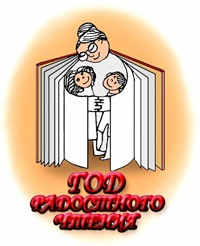                                      п. Новый УоянДевиз: «Не ленись, дружок, читать - будешь очень много знать».Актуальность создания программы по возрождению традиций семейного чтения «С книгой дружим всей семьей!»На Руси издавна семья была почитаема и оберегаема, потому что именно здесь происходит рождение, становление и формирование личности человека. В России традиция семейных чтений имеет очень глубокие корни. 
          Сегодня, когда экономические трудности коснулись каждой семьи, хорошая, умная книга, семейное чтение - должны снова объединить людей, вдохнуть любовь в сложные человеческие взаимоотношения. Как пробудить интерес к чтению в семье? Одновременное чтение взрослым и ребенком одной и той же книги. Нет ничего интереснее, чем обмениваться впечатлениями о прочитанном, спорить,  соглашаться и не соглашаться друг с другом. Цель: работа с семьей, возрождение и развитие традиций семейного чтения, оказание информационной поддержки жителям поселка в воспитании детей, организация семейного досуга.Задачи: Совершенствовать и развивать формы библиотечного обслуживания семей; Выявлять, изучать и распространять положительный опыт читательских династий по преемственности семейного чтения.Осуществлять информационную поддержку семьи, применяя современные технологии; Формировать круг семейного чтения.Обеспечить широкую рекламу семейного чтения, используя внутреннюю и внешнюю рекламу, СМИ и Интернет.	Ресурсное обеспечение программы    • Пополнение специализированного фонда литературы для семейного чтения на различных носителях.      • Укрепление материально-технической базы.    • Обеспечение комфортных условий для организации работы и проведения мероприятий.  Механизм реализации Программы Содействие развитию книжной культуры, поддержанию общественного статуса книги и чтения как ценностей высоко порядка. Укрепление союза семьи и библиотеки, используя практику семейного чтения. Повышение духовного наполнения досуга семей через развитие традиций семейного чтения. Привлечению к чтению и пользованию библиотекой различных категорий населения. Реализацию Программы планируется осуществить совместными усилиями школы, детского сада.    

Ожидаемые результаты.повышение культурного уровня читательской аудитории; разработка новых методик и рекомендации для практической работы с книгой в семье.объединение и привлечение семей в полном составе к чтению; создание пространства для диалога ребенка и взрослого; организация досуга.повышение образовательного уровня  родительской аудитории;  вовлечение родителей в деятельность библиотеки;улучшение качества чтения  и качества обслуживания читателей.Календарный план  мероприятий программы:       мероприятиясрокикатегория  1.Библиотека, или город твоих друзей (экскурсия). Правила обращения с книгой. Выбор книги в библиотеке2. Кто и как создает книги. 3. Газеты и журналы для детей 4. «Мастерим книгу сами5. «Чтобы книги служили дольше», практикум,      ремонт  книг. 6.  Справочная литература..7. Пушкин как историк.  8. О книге и библиотеке. Структура книги.        Март     Апрель    Апрель-  май       Июнь       Сентябрь         Октябрь         Ноябрь         Декабрь     1 кл.      2 кл.      3 кл.     2-4 кл.     2-5 кл.       7 кл.      10 кл.        6 кл.№Наименование мероприятияформакатегориясрокответственный1.День заповедников и национальных парковПрезентация, беседа, кн.выставкавсеянварь Зуева Л.Г.2.Всемирный день китаИнформац. часКлуб «Родничок»февраль   -/-3.«Войду в природу с другом»(К году окружающей среды)экобеседаКлуб «Родничок»март       -/-4.Международный день птиц«О пернатых»Конкурсная программаКлуб «Родничок»апрель   -/-5.Международный день Матери-Земли«Сохраним голубую планету»Экологическая программа (конкурсы)Клуб «Родничок»апрель -/-6.Всероссийский день посадки леса«Живи, ЛЕС!». Посадка деревьев приурочена к Дню Победы ВОВКлуб «Родничок»май-/-7.Международный день заповедников«Заповедники сегодня»Круглый стол, кн. выставкаКлуб «Родничок»май-/-8.Всемирный день охраны окружающей средыДень эколога«Красная книга Бурятии»Беседа, кн. выставкаКлуб «Родничокиюнь-/-145 лет со дня рождения Э.Сетон-Томпсона (1860-1946), канадского писателяИллюстриров. кн. выставка, познавательная программаКлуб «Родничокавгуст9. Международный день цветка «Зеленая аптека»Литературно-игровая программаКлуб «Родничокиюнь-/-10.День БайкалаЭкологическая викторина Клуб «Родничоксентябрь-/-11.Всемирный день животных«Догонялки, прятки, салочки»Игровая программаКлуб «Родничококтябрь-/-12.«Когда сверкает кружева из инея»Конкурс чтецовКлуб «Родничокдекабрь-/-№Наименование мероприятияформакатегориясрокответственный1.«Сагаалган – бурятский новый год»КН. выставка, конкурс стиховВсе категориифевральЗуева Л.Г.2.«Мой край родной – частица родины большой»Историческая экскурсияВсе категориимарт-/-3.««История войны, застывшее в камне»Конкурс сочинений по историческому краеведению6-7 кл.май-/-4.«Новый Уоян: Вчера, сегодня, завтра»Кн. выставка, информационный часВсе категорииВ течение года-/-5.«Родная земля дарит вдохновение»Краеведческая викторинаВсе категориииюль-/-6.К знаменательным датам бурятских писателей, поэтов, композиторов, художниковКн. выставка, информационный часВсе категорииВ течение года-/-№Наименование мероприятияформакатегориясрокответственный1. «Прочтите книги о Великой Отечественной войне»акция для детей и подростковвсеЯнварь-май2.День воинской славы России – прорыв блокады Ленинграда (1943г)Кн. выставкаКруглый стол (обсуждение книги «Дети блокады» автора М.Сухачева)5-6 кл.январь3День воинской славы России – День разгрома советскими войсками н-ф. войск в Сталинградской битвеКн. выставкабеседаВсе категориифевраль4.«Смелые,  ловкие, сильные, умелые»Рыцарский турнир2 кл.февраль5День памяти юного антифашиста  «Маленькие герои большой войны»(Дети на войне)Час мужества4-5 кл.февраль6.День победы русскихвоинов  князя Александра Невского (Ледовое побоище)Информационный час, викторинаВсе категорииапрель7.«Военная служба – право или обязанность»Круглый столюношествоапрель8. 70 лет Победы в Великой Отечественной войне «Маленькие герои большой войны» Конкурс стиховКн. выставкаВсе категориимай9.70 лет Победы в Великой Отечественной войне-«Мы хотим, чтобы мирное небо не знало пожара войны»- Кн. выставкалитературно-музыкальная композиция2-3 кл.май10«Великая Победа в каждом из нас»Конкурс рисунков5-6 кл.май11День памяти и скорби. Начало ВОВ (1941-1942)Кн.выставкабеседаВсе категориииюнь12«Гордо веет флаг России»(Ко дню государственного флага)Кн.выставкабеседаВсе категорииавгуст13Международный день против фашизма, расизма и антисемитизмабеседаВсе категорииноябрь14«Гражданин Минин и князь Пожарский»  (ко Дню народного единства)Исторический урок, Кн. выставкаВсе категорииноябрь-/-15День героев ОтечестваТематическая полка, тематический часВсе категориидекабрь№Наименование мероприятияформакатегориясрокответственный1.Умеем ли мы общатьсяТренинги7-8 кл.март2.Маршруты успехаБеседа о профессиях9-  11кл.В течение года3.Счастье твое закон бережетИгровая программа2-3 кл.апрель4.Школа безопасностиИгровая программаВсе категориииюнь5.Легко ли быть молодымКнижная выставка, беседаюношествоиюль6Права литературных героевВикторинаВсе категорииавгуст7.«Мы выбираем будущее»Викторина знатоков избирательного праваюношествоавгуст8.«Наша пресса на все интересы»Летописи газетных статей правовых законовюношествоВ течении года9.«Товарищи дети будьте бдительны! Права свои знайте, хорошими людьми растите!»Круглый стол, памяткиВсе категорииоктябрь№Наименование мероприятияформакатегориясрокответственный1.«Здоровый я –здоровая страна».(профилактика вредных привычек)Устный журнал, кн. выставка2-4 кл.март2«Твоё отношение к наркотикам»(Всемирный День здоровья)Беседа-диалог, кн. выставкаВсе категорииапрель3.«Качественный уход за зубами»(По книге Цхай И. «Поющая радуга»)Час знаний2-4 кл.июнь4.«Курить не модно»(День отказа от курения)Беседа-диалог, кН. выставкаюношествоноябрь№Наименование мероприятияформакатегориясрокответственный1.Новый годЛитературный праздникВсе категорииянварь-/-2.Всем, кто влюблен! - немного истории - «Там будет бал, там будут свечи…»Кн. выставкаБеседа9кл.февраль-/-3.«Как на масленой неделе…»Семейный праздник, посвящен Масленице семьи март-/-4.«Мамин праздник»Кн. выставкаЛирическая композиция1-3кл.март-/-5.«Сколько солнца! Сколько света»(день защиты детей)Развлекательная программа1-6клиюнь-/-6.« В гостях  у этикета»Игра-конкурс1-7 кл.июль-/-7.«Пословица – век не сломится»Литературный турнир4-6кл.июль8.«Азбука человечности»(День пожилого человека)Круглый стол8-9 клоктябрь-/-9.«Поздравляем наших мам…!(День матери)Лирическая композициясемьиноябрь-/-10.«Чтобы радость людям дарить, надо добрым и вежливым бытьПознавательно-игровая программасемьидекабрь-/-11.«Будем терпимы кдруг другу»(Международный день толерантности) - «Что такое толерантность» - «Будем терпимы друг к другу»   (Правила толерантного общения)- «Учимся толерантности»Разработать, создать и распространить буклеты, календ.Тренинговое занятиеДискуссияМини-игрыВсе категории5-7кл7-9кл7-9клВ течение годаоктябрьОктябрьноябрь-/-№Наименование мероприятияформакатегориясрокответственный1.День российской наукиКн. выставкаВсе категориифевраль2.День работников геодезии и картографии (профориентация)Кн. выставкаюношествомарт3Всемирный день авиации и космонавтики- «Человек. Вселенная. Космос»тематическая книжно-иллюстр. выставкаВсе категорииапрель4.«Предвестники первого полета человека в космос  - биокосмонавты»Час познания истории Росси, просмотр  мультфильма «Белка и Стрелка».Все категорииапрель5.День шифровальщикаЧас познания истории Росси, тем.полкаВсе категориимай6.Всемирный день изобретателя и рационализатора (профориентация)Час познания истории Росси, тем.полкаюношествоиюнь7.90 лет со дня создания Телеграфного агенства Советского Союза (ТАСС, 1925)Час познания истории Росси, тем.полкаВсе категориииюль8.День фотографииДень металлурга Час познания истории Росси, тем.полкаюношествоиюль9.День инкассатораДень железнодорожника Час познания истории Росси, тем.полкаюношествоавгуст10.День энергетикаМеждународный день киноЧас познания истории Росси, тем.полкаВсе категориидекабрь№Наименование мероприятияформакатегориясрокответственный1Книги-юбилярыПисатели-юбилярыКн. выставкаВсе категорииВ течение года-/-2.230 лет со дня рождения Я. Гримма (1785-1867), немецкого писателя- День немецкой сказкиЛитературная встреча ссказочными героями2-3 кл.январь3. -155 лет со дня рождения А.П. Чехова (1860-1904), писателя- «Чехов в моей жизни»Кн. выставка, опросюношествоянварь4.– День памяти А. С. Пушкина (1799-1837), 178 лет со дня смертиКн. выставка,Литературные посиделкиюношествофевраль5.Викторина по сказкам Х.К.АндерсенаВикторина3-4 кл.март6.Неделя детской книги«Открой для себя мир чтения»Цикл мероприятийВсе категорииМарт-апрель7. А. де Сент-Экзюпери (1900-1944), французского писателя-  неповторимый «Маленького принца»чтение вслух,3-4 кл.июнь8.110 лет со дня рождения Л.А. Кассиля (1905-1970), писателя- «Выдающийся мастер слова»Цикл мероприятийКн. выставкаВсе категориииюль9.120 лет со дня рождения С.А. Есенина (1895-1925), поэта- “Родился я с песнями в травном одеяле…”.	Литературная гостиннаяюношествооктябрь№Наименование мероприятияформакатегориясрокответственный1.«Ступеньки чтения» Анкетирование среди родителей, имеющих детей в возрасте до 10 летродителиIкв.2.Новый годЛитературный праздникВсе категорииянварь-/-3. «Всей семьей у книжной полки»Цикл книжных выставокВсе категорииВ течение года4.«Как на масленой неделе…»Семейный праздник, посвящен Масленице семьи март-/-5.«Мамин праздник»Кн. выставкаЛирическая композиция1-3кл.март-/-6.Международный день семьи - «Ты маму с папой обними, поздравь – сегодня день семьи»Семейный праздникВсе категориимай7.«Война в судьбе моей семьи» — Беседа -диалогВсе категориимай8.«Папа, мама, я – читающая семья»Беседа, кн. выставкаВсе категориииюнь9.«Вместе весело читать!» Конкурс на лучшую творческую работу семьи (рассказ, стихотворение, рисунок, поделка, книжная закладка), посвященную книге и библиотеке.Все категорииоктябрь10- Рисуем новогоднюю открытку- «Снегурочка и ее друзья».Конкурс открытокСказочное представлениеВсе категориидекабрь№Наименование мероприятияформакатегориясрокответственный1. «Планета периодики »Час полезной информацииВсе категориииюнь2.«Культура русского фольклора»Фольклорный урок (ко Дню славянской письменности и культуры)Все категориимай3.«Азбука этикета»	Рекомендательная памяткаВсе категориииюль№Наименование мероприятияформакатегориясрокответственный1.День заповедников и национальных парковПрезентация, беседа, кн.выставкавсеянварь Зуева Л.Г.2.Всемирный день китаИнформац. часКлуб «Родничок»февраль   -/-3.«Войду в природу с другом»(К году окружающей среды)экобеседаКлуб «Родничок»март       -/-4.Международный день птиц«О пернатых»Конкурсная программаКлуб «Родничок»апрель   -/-5.Международный день Матери-Земли«Сохраним голубую планету»Экологическая программа (конкурсы)Клуб «Родничок»апрель -/-6.Всероссийский день посадки леса«Живи, ЛЕС!». Посадка деревьев приурочена к Дню Победы ВОВКлуб «Родничок»май-/-7.Международный день заповедников«Заповедники сегодня»Круглый стол, кн. выставкаКлуб «Родничок»май-/-8.Всемирный день охраны окружающей средыДень эколога«Красная книга Бурятии»Беседа, кн. выставкаКлуб «Родничокиюнь-/-145 лет со дня рождения Э.Сетон-Томпсона (1860-1946), канадского писателяИллюстриров. кн. выставка, познавательная программаКлуб «Родничокавгуст9. Международный день цветка «Зеленая аптека»Литературно-игровая программаКлуб «Родничокиюнь-/-10.День БайкалаЭкологическая викторина Клуб «Родничоксентябрь-/-11.Всемирный день животных«Догонялки, прятки, салочки»Игровая программаКлуб «Родничококтябрь-/-12.«Когда сверкает кружева из инея»Конкурс чтецовКлуб «Родничокдекабрь-/-№Наименование мероприятияформакатегориясрокответственный1.«Ступеньки чтения» Анкетирование среди родителей, имеющих детей в возрасте до 10 летродителиIкв.Л.Г. Зуева2.Новый годЛитературный праздникВсе категорииянварь-/-3. «Всей семьей у книжной полки»Цикл книжных выставокВсе категорииВ течение года4.«Как на масленой неделе…»Семейный праздник, посвящен Масленице семьи март-/-5.«Мамин праздник»Кн. выставкаЛирическая композиция1-3кл.март-/-6.Международный день семьи - «Ты маму с папой обними, поздравь – сегодня день семьи»Семейный праздникВсе категориимай7.«Война в судьбе моей семьи» — Беседа -диалогВсе категориимай8.«Папа, мама, я – читающая семья»Беседа, кн. выставкаВсе категориииюнь9 «Поиграем всей семьей» час веселых затейиюль10.«Вместе весело читать!» Конкурс на лучшую творческую работу семьи (рассказ, стихотворение, рисунок, поделка, книжная закладка), посвященную книге и библиотеке.Все категорииоктябрь11- Рисуем новогоднюю открытку- «Снегурочка и ее друзья».Конкурс открытокСказочное представлениеВсе категориидекабрь